OŚRODEK ROZWOJU OSOBISTEGO I DUCHOWEGO „TU I TERAZ”  
W NOWYM KAWKOWIE       www.tuiteraz.euzapraszają  5 – 11 sierpnia 2019 na warsztat TANTRA – WEWNĘTRZNE MISTRZOSTWO
7 DNI PRZEBUDZENIA DO NOWEGO ŻYCIAZAAWANSOWANY WARSZTAT DLA KOBIET I MĘŻCZYZNProwadzą:  PREM SANTOSHI  I  SHACHAR CASPI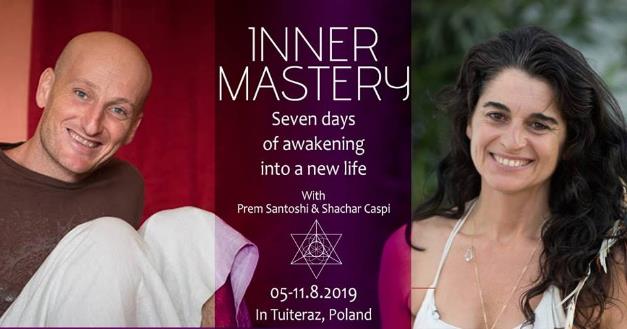 Wewnątrz każdej Kobiety jest potężny Mężczyzna a w każdym Mężczyźnie jest delikatna Kobieta. Tantra pokazuje Ci drogę jak stać się Zintegrowanym Człowiekiem poprzez udoskonalanie wewnętrznego tańca energii męskiej i kobiecej w Tobie. Dopiero kiedy udoskonalisz ten taniec możesz mieć dojrzałe relacje z innymi i z życiem.Ten warsztat jest zaproszeniem, żeby zagłębić się w swojej esencji jako Kobieta i jako Mężczyzna i odkryć swoje wnętrze, odkryć Siebie.Dwoje wybitnych międzynarodowych nauczycieli Tantry zaprasza Cię na bardzo transformującą podróż w głąb Siebie, niezależnie czy weźmiesz w niej udział sam/sama czy 
z partnerem/partnerką.Praktyki:Tantryczne Rytuały i MedytacjePodróże szamańskieŚwiadomość emocjonalnaPraca z energią i oddechemŚwiadomy dotyk / masażDzielenie w kręguZabawa / CelebracjaJest to warsztat zaawansowany, przeznaczony dla osób, które kroczą już ścieżką Tantry!ZAPRASZAMY ZARÓWNO SINGLI JAK I PARY!PROWADZĄCY: Santoshi AmorSantoshi jest międzynarodową nauczycielką Tantry, ucieleśnia istotę tantry od 20 lat. Jej obecność, pasja i spontaniczność zachęcają uczestników do odkrywania ukrytych aspektów siebie. Porzuciła karierę architekta podążając za wołaniem serca i na 12 lat zamieszkała we wspólnocie OSHO w Indiach, gdzie została nauczycielką Tantry i medytacji. Później wycofała się w świat ciszy i odosobnienia w Himalajach przez ponad rok poznając praktyki tantry Tybetańskiej. 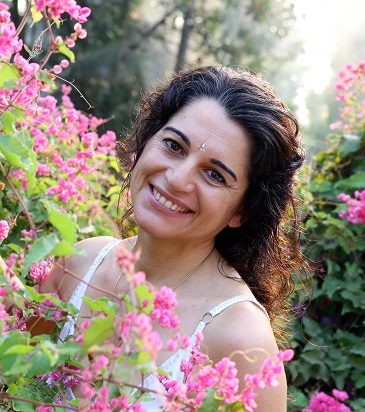 Intymność i miłość są dla niej źródłem inspiracji. Doświadczyła wiele różnych relacji poznając głębię sztuki świadomej miłości i świadomej seksualności. Obecnie rezyduje na Ibizie, gdzie gromadzi osoby z całego świata pragnące doświadczać Tantry. Prowadzi warsztaty Tantra dla kobiet, par i singli w różnych krajach.Jej pasją jest wspieranie kobiet w rozwijaniu ich najwyższego potencjału.www.tantrawoman.com  www.ibizagoddess.com  www.ibizatantrafestival.comShachar CaspiNauczyciel medytacji i świętej seksualności, Daka i przewodnik poszukiwań ezoterycznych i wewnętrznego odosobnienia. Szkolił się w wielu krajach świata w szkołach ISTA (International Schools of Temple Arts – Międzynarodowych Szkołach Sztuk Świątynnych). Założył organizację „Less is More” (Mniej znaczy więcej), która szkoli firmy i organizacje jak usprawnić procesy myślowe, zwiększać koncentrację i wydajność. Shachar uczy także na kursie Rocznej Psychoterapii Integratywnej w Tel Avivie.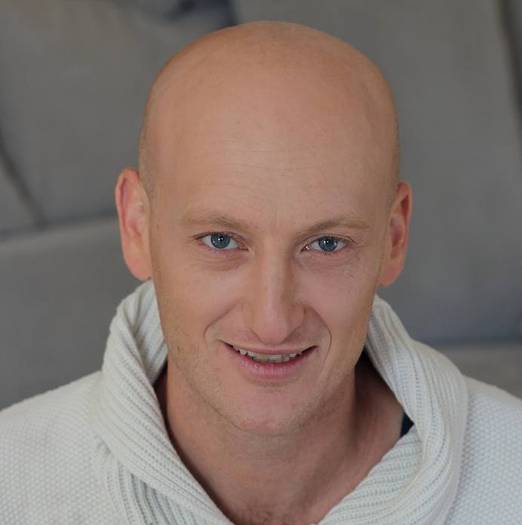 Po siedmiu latach pracy jako dowódca jednostki w izraelskiej Air Force Commando Unit, Shachar stworzył sieć sprzedaży kawy i kawiarni  na Bałkanach. Zdawszy sobie sprawę, że nie znalazł odpowiedzi, których szukał, udał się w podróż, aby odkryć, kim naprawdę jest. W 2010 roku pojechał do Gwatemali, gdzie 2 lata studiował w „The Piramid Del Ka” – egipskiej tajemnej szkole, specjalizującej się w świadomym śnieniu, medytacji i studiach Kabały. Podczas tego poszukiwania, doświadczył długich okresów izolacji i podjął intensywne, 40- i 90-dniowe odosobnienia w milczeniu, podczas których odkrył znaczenie bezpośredniego podłączenia z siłą życiową i wewnętrznym głosem. Shachar zaprasza do rozszerzania swojej świadomości i wejścia na prawdziwą ścieżkę serca, która istnieje w każdym z nas. Doświadcz, jak połączyć swoją Kundalini (energię seksualną) 
z kosmosem (obecnością) w przestrzeni swojego serca. www.shacharcaspi.comWARSZTAT JEST TŁUMACZONY Z JĘZYKA ANGIELSKIEGO NA POLSKI!TERMIN:	5 - 11 sierpnia 2019 (poniedziałek – niedziela)ROZPOCZĘCIE:	5 sierpnia godz. 18 (kolacją w poniedziałek)ZAKOŃCZENIE:	11 sierpnia godz. 14 (obiadem w niedzielę)CENA WARSZTATU:   1980 zł    +  koszt pobytu i wyżywieniaOferujemy 10 miejsc dla osób z zagranicy!Cena dla osób z zagranicy:  2500zł + koszty pobytu i wyżywieniaCENA POBYTU:	wyżywienie 70 zł  dziennie (3 posiłki wegetariańskie)Noclegi – w zależności od standardu od 32 zł do 85 zł za noc;ośrodek sprzedaje wyłącznie całe pakiety pobytowo/ żywieniowo/ warsztatowe (nie ma możliwości rezygnacji z posiłków ani  noclegów)KONTAKT:		www.tuiteraz.eu, kawkowo@tuiteraz.eubiuro:     662759576Jacek Towalski       602219382Maja Wołosiewicz-Towalska      606994366MIEJSCE:		Ośrodek Rozwoju Osobistego i Duchowego  „Tu i Teraz”,Nowe Kawkowo www.tuiteraz.eu ZAPISY:  Konieczna jest rejestracja mailowa na adres kawkowo@tuiteraz.eu (z podaniem imienia i nazwiska, numeru telefonu, daty i tytułu wydarzenia).Dopiero po otrzymaniu maila potwierdzającego i wyboru noclegu, prosimy o dwie wpłaty w ciągu tygodnia od zgłoszenia (zadatku za warsztat i zaliczki za pobyt, na dwa oddzielne konta).Brak wpłaty zadatku i zaliczki w ciągu 7 dni anuluje rezerwację za warsztat i pobyt. Prosimy nie wpłacać pieniędzy dopóki nie zostanie potwierdzone mailowo wpisanie na listę uczestniczek!Wpłata zaliczki za pobyt jest równoznaczna z akceptacją regulaminu ośrodka (otrzymanego mailem po zgłoszeniu).Zaliczkę za pobyt w wysokości 200 zł  prosimy wpłacać  na konto Ośrodka Rozwoju Osobistego   „Tu i Teraz”   z podaniem imienia i nazwiska oraz  opisem:  „zaliczka za pobyt  5-11.VIII.2019”. Tu i TerazNumer konta: 92 1020 3541 0000 5502 0206 3410BANK PKO BPDla przelewów zagranicznych:BIC (Swift): BPKOPLPWIBAN: PL92 1020 3541 0000 5502 0206 3410Zaliczka jest zwrotna tylko w ciągu dwóch tygodni od momentu wpłaty na konto ośrodka! W razie zwrotu zaliczki ośrodek potrąca 20 zł na opłaty manipulacyjne. Zaliczka nie może być przełożona na inny warsztat.Dwa tygodnie przed zajęciami zaliczka nie będzie zwracana.Zadatek bezzwrotny za warsztat w wysokości 200 zł prosimy wpłacać na konto Begoña Amor Cazorla z podaniem imienia i nazwiska oraz opisem:  „Tara Zaawansowana II 5-11.VIII.2019”.Begoña Amor CazorlaNumer konta: 68 2490 0005 0000 4000 7257 6060ALIOR BANKDla przelewów zagranicznych:BIC (Swift): ALBPPLPWXXXIBAN: PL68 2490 0005 0000 4000 7257 6060